Обязанность каждого работодателя!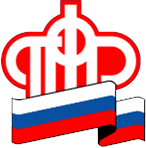    Управление напоминает, что в целях своевременного и достоверного представления сведений персонифицированного учета на своих работников, страхователь обязан:- в установленный срок представлять органам Пенсионного фонда Российской Федерации сведения о застрахованных лицах (на бумажном носителе – не позднее 15-го числа второго календарного месяца, следующего за отчетным периодом, в форме электронного документа – не позднее 20-го числа второго календарного месяца, следующего за отчетным периодом);- получать в органах Пенсионного фонда Российской Федерации страховые свидетельства обязательного пенсионного страхования, а также дубликаты указанных страховых свидетельств и выдавать их под роспись застрахованным лицам, работающим у него по трудовому договору или заключившим договор гражданско-правового характера, на вознаграждение по которому в соответствии с законодательством Российской Федерации начисляются страховые взносы;- передавать бесплатно каждому застрахованному лицу, работающему у него по трудовому договору или заключившему договор гражданско-правового характера, на вознаграждение по которому в соответствии с законодательством Российской Федерации начисляются страховые взносы, копию сведений, представленных в орган Пенсионного фонда Российской Федерации для индивидуального (персонифицированного) учета для включения их в индивидуальный лицевой счет данного застрахованного лица;- контролировать соответствие реквизитов страхового свидетельства обязательного пенсионного страхования, выданного застрахованному лицу, реквизитам документов, удостоверяющих личность указанного лица, работающего у него по трудовому договору или заключившему договор гражданско-правового характера, на вознаграждение по которому в соответствии с законодательством Российской Федерации начисляются страховые взносы.Управление ПФР в Приозерском районеЛенинградской области